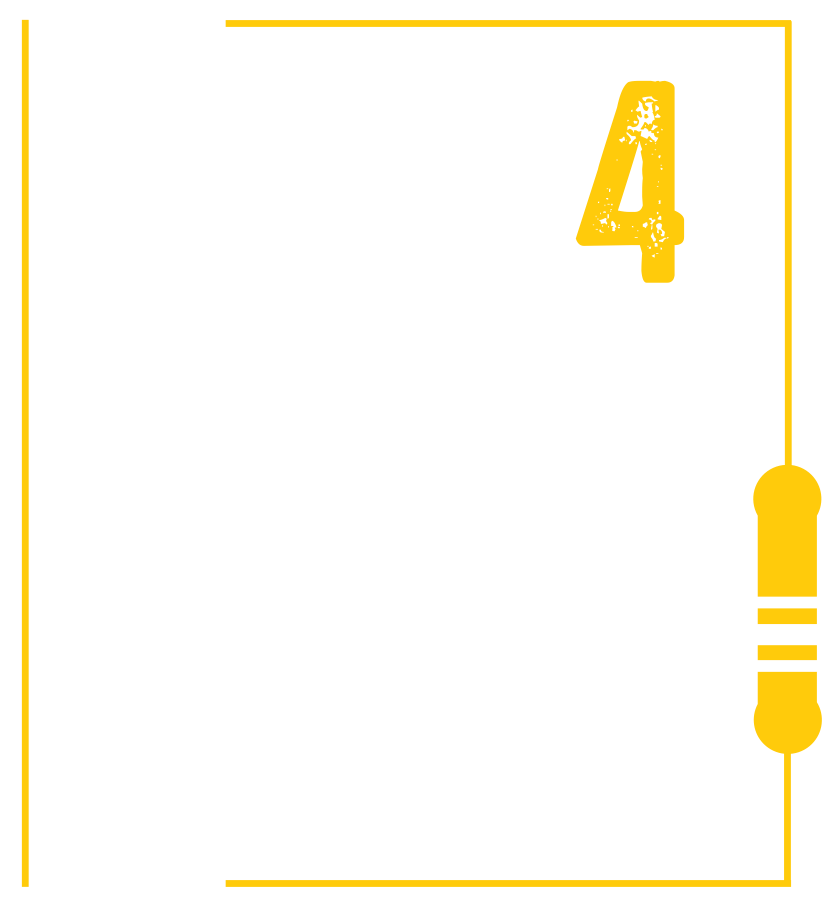 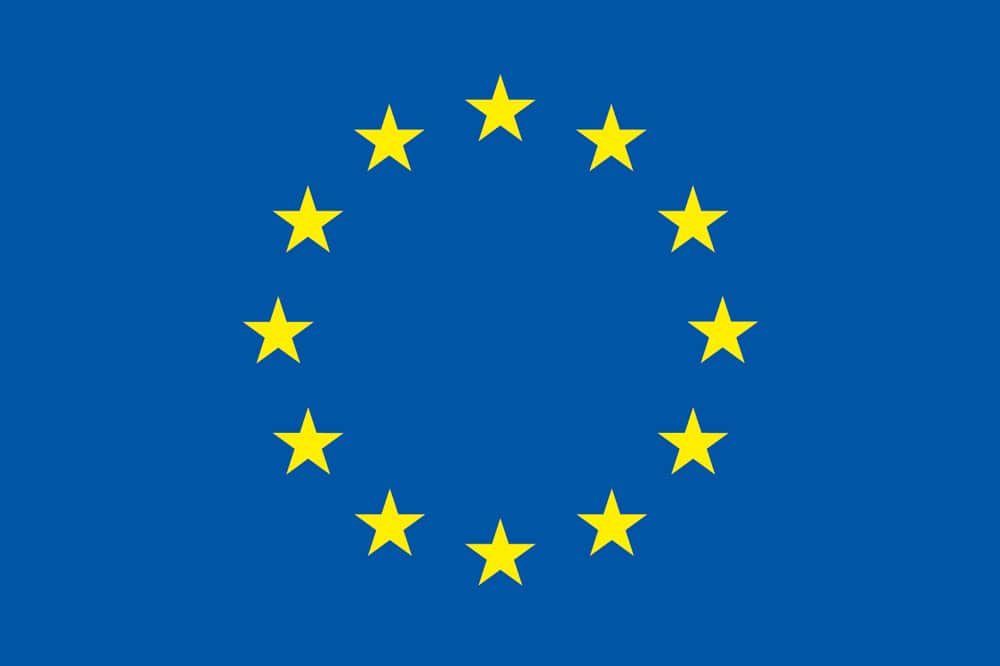 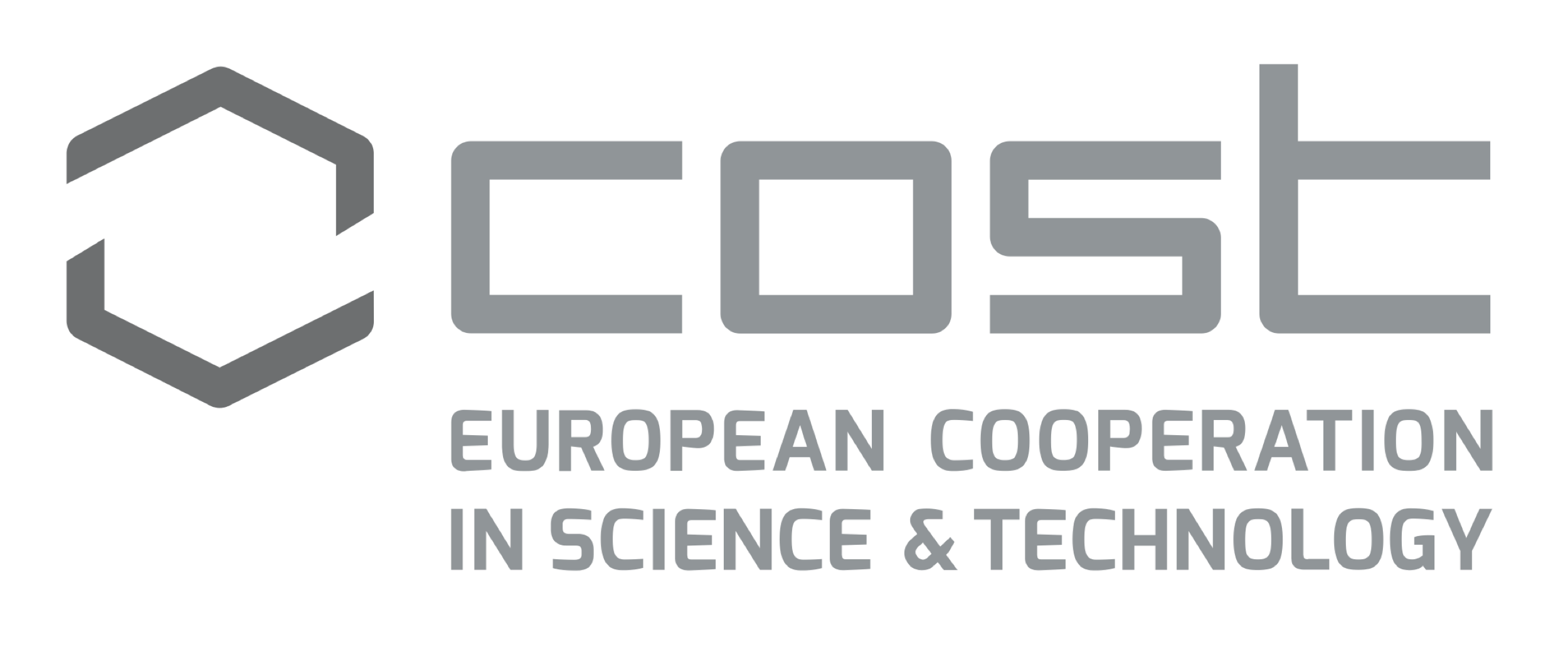 EU COST Action New Exploratory Phase in Research on East European Cultures of Dissent (NEP4DISSENT)8th Graduate Spring School & Research conference on Comparative Media Systems100 Years of Media Systems in Southeast Europe – the legacy of YugoslaviaInter University Center, Dubrovnik, Croatia, 15-20 April 2019In cooperation with the ECREA CEE NetworkAGENDAMonday, 15 April 20199:30-11:00	Zrinjka Peruško, University of ZagrebIntroduction to the course & the EU COST Action New Exploratory Phase in Research on East European Cultures of Dissent (NEP4DISSENT)Path dependency and critical junctures in comparative analysis of post-socialist media systems: the case of Southeast Europe11:00-11:30	Coffee break11:30-13:00	Zlatan Krajina, University of Zagreb		Media at the peripheryLunch break15:00-17:00	Film & discussionIgor Mirković Sretno dijete – Documentary on new wave in music, Yugoslavia in the 1980’sTuesday, 16 April 20199:30-11:00	Paolo Mancini, University of Perugia Media Systems in Central Eastern Europe: Between Institutionalism and Culture11:00-11:30	Coffee break11:30-13:00	Carmen Ciller, Universidad Carlos III de MadridAuthoritarian experiences in Franco´s and Post Franco´s dictatorship: film and media in SpainLunch breakDoctoral student presentations15:00 – 17:00 Snežana Bajčeta, University of Belgrade, Faculty of Political SciencesHow does legacy work in platform society? Journalism between media and platforms in Southeast EuropeDren Gerguri, University of PristinaMedia Systems research and post-Yugoslavian states: Case of KosovoAna Hečimović, University of ZagrebMedia pluralism and diversity in six Southeast European countriesWednesday, 17 April 20199:30-11:00	Antonija Čuvalo & Dina Vozab, University of ZagrebSocialism as a factor of convergence or divergence: comparing media systems of socialist Yugoslavia11:00-11:30	Coffee break11:30-13:00	Snježana Milivojević, University of BelgradeLegalizing freedom of speech: history of press/media legislation in YugoslaviaLunch breakThursday, 18 April 20199:30-11:00	Marko Zubak, Croatian Institute of History, Zagreb
Yugoslav Youth Press: Communist Alternative Media11:00-11:30	Coffee break11:30-13:00	Vlatko Ilić, Faculty of Dramatic Arts, Belgrade
Representing Queerness: Yugoslavian and Post-Yugoslavian MediaLunch break15:00-16:30	Tarik Jusić, University of New York in Prague (UNYP)
Transplanting (In)dependent Media: Lessons from International Media Assistance in the Western Balkans16:30-16:45	break16:45 – 17:45 	Aleksandra Dragojlov, Cardiff UniversityGenuine Domestic Change or Fake Compliance? The Pervasiveness of Politics in the Serbian Media SectorFriday, 19 April 20199:00-13:00 	Dina Vozab & Antonija Čuvalo, University of ZagrebMethodological workshop: fsQCA -  Qualitative comparative analysis of media systems using fuzzy sets (with one coffee break)13:00 – 13:30 Closing ceremony, course evaluation, awarding of certificates